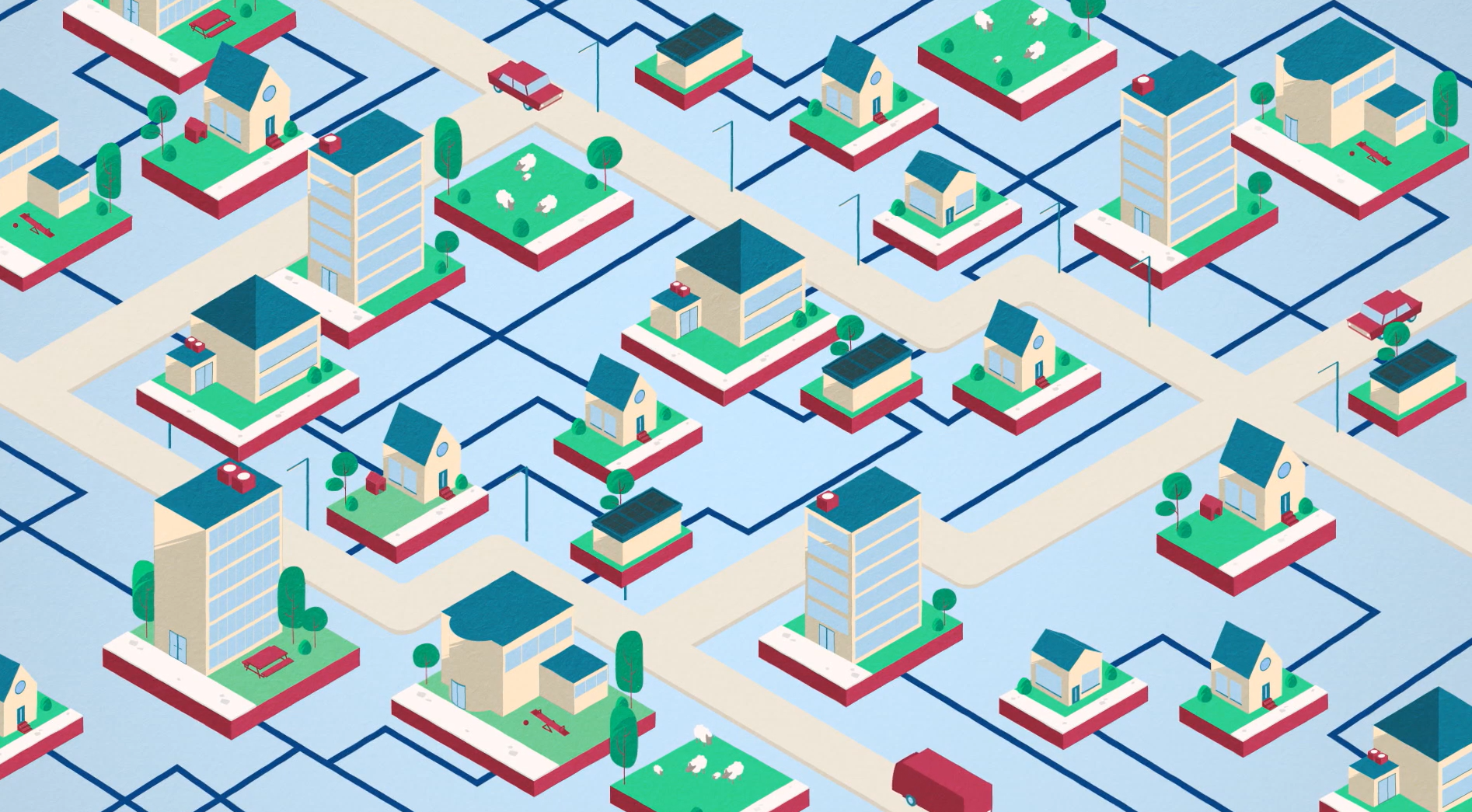 Open marktconsulatieTheo Konijn: “Buurtbewoners deden vanaf de start mee met een positieve inbreng. Bureaus waren blij om zich te presenteren. Gemeente enthousiast over de deskundigheid. En wijzelf zijn blij omdat we nog vrij zijn om partners te kiezen.”Wat is het en hoe werkt het?Door het organiseren van een open marktconsultatie kan kennis uit de markt binnengehaald worden en bureaus geselecteerd die offertes uitbrengen. Op basis van deze informatie kun je een Plan van Aanpak maken en een subsidieaanvraag schrijven zonder onafhankelijkheid in te leveren en je te binden aan een of enkele partijen.  In het project van Ketelhuis WG werden twee open buurtavonden georganiseerd. Op elke avond kregen vijf marktpartijen de kans te presenteren hoe zij de buurt van het aardgas kunnen afhelpen. Buurtbewoners brachten hun stem uit voor de in hun ogen beste pitch. De initiatiefgroep Ketelhuis WG heeft drie partijen geselecteerd die een offerte hebben uitgebracht. Samen met hen is een subsidieaanvraag gedaan en subsidie verkregen.Wat levert deze aanpak op?Ongelijkheid van kennis en macht is een van de grootste problemen. Wanneer je je te vroeg verbindt aan partijen zit je eraan vast en ben je niet vrij om de beste te kiezen voor de realisatie en/of exploitatie. Een brede uitvraag doen in de voorbereiding en meerdere partijen laten pitchen is daarom een goed idee.Wat heeft een initiatief nodig om een open markt consultatie te doen?Voldoende kennis om de uitvraag te formuleren en uit te zetten. Een subsidieregeling waarvoor je in aanmerking kunt komen voor de vervolgstap, het maken van een technisch plan en een ‘bankable’ businessplan (150k).Contactpersoon voor meer informatie: Theo Konijn: konijnco@gmail.com  www.ketelhuiswg.nl 